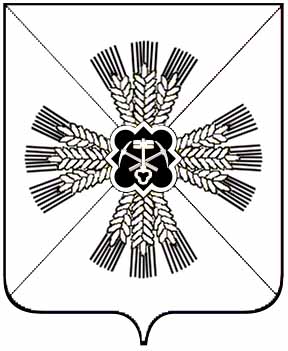 РОССИЙСКАЯ ФЕДЕРАЦИЯКЕМЕРОВСКАЯ ОБЛАСТЬПРОМЫШЛЕННОВСКИЙ МУНИЦИПАЛЬНЫЙ РАЙОНАДМИНИСТРАЦИЯ ПУШКИНСКОГО СЕЛЬСКОГО ПОСЕЛЕНИЯПОСТАНОВЛЕНИЕОт 05.04.2012г.   № 28Об утверждении Порядка назначения ежемесячной выплаты  стимулирующего характера работникам муниципального бюджетного учреждения культуры «Культурно-Досуговый Центр» и перечня должностей муниципального бюджетного учреждения культуры «Культурно-Досуговй  Центр» – получателей ежемесячной выплаты стимулирующего характераВ соответствии с постановлением Коллегии Кемеровской области от 19.03.2012г. № 81 «Об утверждении Порядка назначения ежемесячной выплаты  стимулирующего характера работникам отдельных государственных учреждений культуры Кемеровской области и перечня должностей отдельных государственных учреждений культуры Кемеровской области – получателей ежемесячной выплаты стимулирующего характера», статьей 10 Закона Кемеровской области от 14.02.2005 № 26-ОЗ «О культуре» администрация Промышленновского муниципального района постановляет:1. Утвердить прилагаемый Порядок назначения ежемесячной выплаты стимулирующего характера работникам муниципального бюджетного учреждения культуры «Культурно-Досуговый Центр» Пушкинского сельского поселения.2. Утвердить прилагаемый перечень должностей работников муниципального бюджетного учреждения «Культурно-Досуговый Центр» Пушкинского сельского поселения - получателей ежемесячной выплаты  стимулирующего характера.3. Принять муниципальные правовые акты, устанавливающие ежемесячную выплату стимулирующего характера работникам  муниципального бюджетного учреждения культуры «Культурно-Досуговый Центр» Пушкинского сельского поселения, распространив их действие на отношения, возникшие с 01.03.2012.4. Уполномочить Муниципальное бюджетное учреждение культуры «Краснинский Культурно-Досуговый Центр»  заключать соглашения с Управлением культуры, молодежной политики, спорта и туризма администрации Промышленновского муниципального района (далее - УКМПСТ Промышленновского района) о предоставлении субсидий для осуществления ежемесячной выплаты стимулирующего характера работникам  муниципального бюджетного учреждения культуры «Культурно-Досуговый Центр» Пушкинского сельского поселения, осуществлять взаимодействие с УКМПСТ Промышленновского района в рамках реализации соглашений, подписывать необходимые документы, получать бюджетные ассигнования, представлять отчетность об использовании субсидий.4. Настоящее постановление подлежит обнародованию на официальном стенде администрации Пушкинского сельского поселения.5.	Постановление вступает в силу со дня подписания и распространяет сове действие на отношения, возникшие с 01.03.2012г.6. Контроль за исполнением настоящего постановления возложить  на заместителя главы Пушкинской сельской территории З.Г.Свиридову.Глава Пушкинской сельской территории                                     А.В.СоловьёвПорядок назначения ежемесячнойвыплаты стимулирующего характера работникаммуниципального бюджетного учреждения культуры «Культурно-Досугового Центра»1. Общие положения1.1. Настоящий Порядок устанавливает условия и правила назначения ежемесячной выплаты стимулирующего характера работникам муниципальных культурно-досуговых учреждений (далее - выплата).Настоящий Порядок устанавливается для следующих муниципальных культурно-досуговых учреждений:- муниципальное бюджетное учреждение культуры «Краснинский  Культурно-Досуговый Центр»;2. Правила  и условия назначения и расчета выплаты стимулирующего характера2.1. Выплата устанавливается с целью стимулирования труда работников, повышения качества муниципальных услуг, предоставляемых муниципальным бюджетным учреждением культуры « Культурно-Досуговый Центр» (далее – муниципальные услуги). 2.2. Выплата назначается при отсутствии фактов нарушения прав и законных интересов потребителей при предоставлении муниципальных услуг.2.3. Выплата назначается приказом руководителя муниципального учреждения культуры и включается в состав заработной платы работника.2.4. При наличии фактов нарушения прав и законных интересов потребителей при предоставлении муниципальных услуг работник лишается выплаты, что оформляется приказом руководителя учреждения, содержащим основания лишения выплаты.2.5. Размер выплаты составляет 2300 (две тысячи триста) рублей в месяц с учетом районного коэффициента, кроме того, производятся отчисления по страховым взносам на обязательное пенсионное страхование, обязательное медицинское страхование, обязательное социальное страхование на случай временной нетрудоспособности и в связи с материнством, обязательное социальное страхование от несчастных случаев на производстве и профессиональных заболеваний при выполнении работником должностных обязанностей в объеме полной ставки заработной платы. 2.6. При выполнении работником должностных обязанностей в объеме менее чем на одну ставку выплата назначается в размере, пропорциональном занимаемой доле ставки.2.7. При выполнении работником должностных обязанностей в одном муниципальном учреждении культуры более чем на одну ставку (внутреннее совместительство, совмещение профессий, должностей) начисление выплаты производится только на одну ставку.2.8. При выполнении работником должностных обязанностей в различных учреждениях (внешнее совместительство) выплата назначается в каждом учреждении в соответствии с пунктами 2.6 - 2.7 настоящего Порядка.2.9. Размер выплаты рассчитывается пропорционально фактически отработанному времени, но не более одной ставки. 2.10. Начисленная сумма выплаты включается в совокупный доход  работника при расчете оплаты больничных листов, отпускных.УТВЕРЖДЕН	    постановлением  администрации Пушкинского сельского поселения          от 05.04.2012 г. № 28Перечень должностей работников муниципального бюджетного учреждения «Культурно-Досуговый Центр» Пушкинского сельского поселения – получателей  ежемесячной выплаты  стимулирующего характераЕжемесячная выплата стимулирующего характера назначается работникам муниципального бюджетного учреждения культуры  «Культурно-Досуговый Центр» Пушкинского сельского поселения, перечисленных в пункте 1.2 Порядка назначения ежемесячной выплаты стимулирующего характера работникам муниципальных культурно-досуговых учреждений Промышленновского муниципального района, занимающим следующие должности:УТВЕРЖДЕН	    постановлением  администрации Пушкинского сельского поселения           от 05.04.2012 г. № 28АккомпаниаторЗаведующий (руководитель): филиалом, структурным подразделением,  отделом (сектором),  музыкальной частью, художественно-постановочной частью, выставочным залом, художественно-оформительской мастерской, автоклубом, костюмерной, билетными кассами, производственной мастерской, аттракциономЗвукооператорРуководитель: кружка, любительского объединения, клуба по интересам, студии, коллектива, клубного формирования, музыкальной части дискотекиХореографХудожественный руководитель